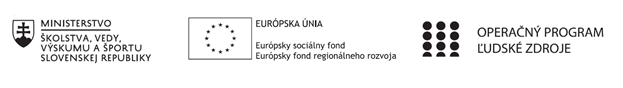 Správa o činnosti pedagogického klubu Príloha:Prezenčná listina zo stretnutia pedagogického klubuPríloha správy o činnosti pedagogického klubu                                                                                             PREZENČNÁ LISTINAMiesto konania stretnutia: ZŠ Sama CambelaDátum konania stretnutia: 29. 09. 2020Trvanie stretnutia: 13:00 – 16:00Zoznam účastníkov/členov pedagogického klubu:Prioritná osVzdelávanieŠpecifický cieľ1.1.1 Zvýšiť inkluzívnosť a rovnaký prístup ku kvalitnému vzdelávaniu a zlepšiť výsledky a kompetencie detí a žiakovPrijímateľZákladná škola Sama Cambela, Školská 14, 976 13 Slovenská ĽupčaNázov projektuZvýšenie kvality vzdelávania na ZŠ Sama Cambela v Slovenskej ĽupčiKód projektu  ITMS2014+312011R070Názov pedagogického klubu 5.6.3. Pedagogický klub - finančná gramotnosť s písomným výstupomDátum stretnutia  pedagogického klubu23.09.2020Miesto stretnutia  pedagogického klubuZŠ Sama CambelaMeno koordinátora pedagogického klubuMgr. Anna DávidováOdkaz na webové sídlo zverejnenej správywww.zsslovlupca.edu.skManažérske zhrnutie:Kľúčové slová podnikanie, podnikateľ, úspešný podnikateľ, nástrahy a rizikáAnotáciaProstredníctvom webovej stránky p.Očenáša sme sa oboznámili s jeho predmetom podnikania a pripravili základné otázky rozhovoru s ním.Hlavné body, témy stretnutia, zhrnutie priebehu stretnutia: Počas stretnutia predošlého klubu sme si pripravili na p.Očenáša bežné otázky:Aké boli začiatky Vášho podnikanie?S akými problémami ste sa stretli?Prečo ste si vybrali túto oblasť?Ako vnímate podporu a pomoc štátu v začiatkoch podnikania?Čo vidíte ako najväčšie riziko vo vašom podnikaní?Koľko máte zamestnancov?Koľko máte pobočiek na Slovensku?Aký predmet Vás v škole najviac bavil?Ostatné otázky vyplynuli počas videokonferencie.  Dozvedeli sme sa, že podniká s kvetmi, firma sa dá nájsť pod www.kvety.sk a Ing. Miroslav Očenáš, PhD. MBA je konateľom tohto internetového obchodu. Výhodná poloha sídla obchodu – Kriváň – v strede Slovenska, zaručuje rýchly rozvoz po Slovensku. Kvety zasielajú nie len po celom Slovensku, ale aj do Čiech a Maďarska. Zákazník si môže vybrať druh kvetov rezaných, alebo v črepníku, pravdaže farbu, veľkosť, tvar a cenu kytice. Potešila nás informácia, že do 24 h (aj skôr) doručia nami objednané kvety aj do našej obce.Ing. Miroslav Očenáš, PhD. MBA – zakladateľ a majiteľ Kvety.skJeho e-shop Kvety.sk jedným z najväčších predajcov rezaných kvetov u násMIROSLAV OČENÁŠ (40) Vyštudoval Technickú univerzitu vo Zvolene, odbor podnikový manažment, absolvoval študijný pobyt v Nemecku na LMU Mníchov a prax vo Frankfurte nad Mohanom. MBA ukončil na Nottingham Trend University, doktorandské štúdium na Ekonomickej fakulte Univerzity M. Bela v Banskej Bystrici. Od roku 1999 pôsobil ako fyzická osoba pod značkou MM-Flóra, v roku 2004 založil spoločnosť Kvety.sk, s.r.o. – najväčšiu online donáškovú službu kvetov a darčekov, ktorá má v súčasnosti zákazníkov vo viac ako 130 krajinách sveta.Miroslav Očenáš v médiách:https://www.forbes.sk/malej-obci-krivan-vybudovat-uspesny-biznis-kvetmi/https://www.trend.sk/trend-archiv/miroslav-ocenas-zivot-zbytocne-komplikujemehttps://dociela.sk/stories/miroslav-ocenas-z-kvety-sk-budovanie-brand-awareness-online-marketing-a-pr/Závery a odporúčania:Rozhovor bol veľmi motivujúci a povzbudivý. V mnohom nás inšpiroval. Jeho zámer – podnikať s kvetmi je zaujímavý, nakoľko kvety nás sprevádzajú celý život.Vypracoval (meno, priezvisko)Mgr. Renáta Maloveská Dátum29. 09. 2020PodpisSchválil (meno, priezvisko)PaedDr. René KováčikDátum29. 09. 2020PodpisPrioritná os:VzdelávanieŠpecifický cieľ:1.1.1 Zvýšiť inkluzívnosť a rovnaký prístup ku kvalitnému vzdelávaniu a zlepšiť výsledky a kompetencie detí a žiakovPrijímateľ:Základná škola Sama Cambela, Školská 14, 976 13 Slovenská ĽupčaNázov projektu:Zvýšenie kvality vzdelávania na ZŠ Sama Cambela v Slovenskej ĽupčiKód ITMS projektu:312011R070Názov pedagogického klubu:5.6.3. Pedagogický klub - finančná gramotnosť s písomným výstupomč.Meno a priezviskoPodpisInštitúcia1.Mgr. Anna DávidováZŠ Sama Cambela2.Mgr. Dagmar JakušováZŠ Sama Cambela3.Mgr. Renáta MaloveskáZŠ Sama Cambela4.Ing. Petra Lesníková, PhD.ZŠ Sama Cambela